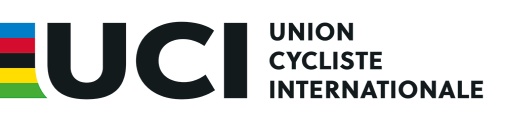 OFFICIAL ENROLMENT FORM – 2017 SEASON – ROAD RACESEvent:VUELTA A COLOMBIA FEMENINA 	Country: COLOMBIA	Class: 2.2Organising body: FEDERACION COLOMBIANA DE CICLISMO 	Start date (d/m/y):24/10/2017	End date (d/m/y): 29/10/2017Team name:      Number of riders per team: 6The team hereby enters the following riders and other persons:Titular riders	SubstituteSport(s) Director(s) at the eventOther staff at the event (mechanics, paramedical assistants, etc.)In conformity with article 2.2.009 of UCI Regulations, the organiser pays the team a participation allowance amounting to       (amount)       (currency).This form shall be duly completed, signed and returned to the organiser within the deadlines stated by article 1.2.049 of UCI Regulations.Place and date	Place and dateName and signature of the organiser		Name and signature of the team representativeNameFirst NameYear of birthNationality(Country code)UCI ID (11 digits)1234567891234NameFirst nameNationality(Country code)UCI ID (11 digits)Mobile phoneEmail12NameFirst nameNationality(Country code)UCI ID (11 digits)Function123456789101112131415